Nowy etap Kwiatowej Równiny w KrakowieGrupa Deweloperska Geo rozpoczęła budowę i sprzedaż nowego etapu Kwiatowej Równiny, która powstaje przy ulicy Pękowickiej w Krakowie. Oferta obejmuje 55 nowych mieszkań.Kwiatowa Równina to jedna z dwóch inwestycji Grupy Deweloperskiej Geo w Krakowie, zaraz po Fabryce Czekolady. Zlokalizowana jest na Białym Prądniku, który charakteryzuje się spokojną, cichą okolicą i niską zabudową mieszkalną, jednocześnie znajdując się ok. 15 minut od zabytkowego centrum miasta.Inwestycja została podzielona na dwa etapy. Pierwsze dwa budynki C1 i C2, zostały oddane do użytku i obecnie w sprzedaży znajduje się ok. 15 ostatnich mieszkań.Najnowszy etap obejmuje powstanie kolejnych dwóch budynków D1 i D2. Przyszli lokatorzy znajdą tu lokale 1, 2, 3 i 4-pokojowe o zróżnicowanych metrażach:1-pokojowe ok. 28-30 mkw2-pokojowe ok. 40-53 mkw (w tym z możliwością aranżacji na 3-pokojowe)3-pokojowe ok. 62-68 mkw (w tym z możliwością aranżacji na 4-pokojowe)4-pokojowe ok. 80-81 mkw (w tym z możliwością aranżacji na 5-pokojowe)Ceny już od 5,7 tys.zł/mkw. Termin zakończenia budowy to drugi  kwartał 2018 roku.. . . . . . . . . . . . . . . . . Więcej informacji: Katarzyna Krupickae-mail: katarzyna.krupicka@primetimepr.pltel. 12 313 00 87Informacja prasowa:Nowy etap Kwiatowej Równiny w KrakowieData:27.02.2017Grupa Geo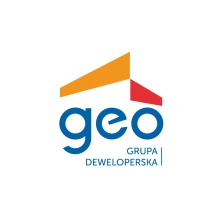 